Les étudiants étrangers seront acceptés aux programmes d’études supérieures de nos instituts universitaires, tels qu’ils sont énoncés ci-dessous au semestre  pour automne de l’Année universitaire 2020-2021.Les étudiants qui ont terminé leur inscription d’ici le 20 juillet 2020 recevront le statut d’étudiant invité. En raison des conditions extraordinaires de la période pandémique, ces étudiants pourront suivre deux cours qui seront ouverts au cours de la période estivale 2019-2020 par le biais de plateformes d’enseignement à distance d’ici un mois (août 2020). En cas de pandémie, la même situation sera évaluée pour d’autres cours.DATE DE DEMANDE Les candidats pourront présenter une demande à nos instituts entre 27.04.2020 et 03.08.2020 pour présenter les documents requis en personne ou par e-mail.ADRESSES D’APPLICATIONQUOTASCONDITIONS DE DEMANDEPour avoir un baccalauréat pour les programmes de maîtrise.Avoir une maîtrise pour les programmes de doctorat.Pour les candidats qui présentent une demande de doctorat, un document montrant la maîtrise de la langue étrangère pour le programme de doctorat. (Avoir reçu au moins 55 (cinquante-cinq) de YDS dans une autre langue autre que la langue maternelle, ou avoir reçu une note équivalente d’un examen, dont l’équivalence est acceptée par le Conseil Exécutif de l’Enseignement Supérieur de la Turquie.) Les candidats qui ont obtenu leur diplôme de programmes en Turquie ou à l’étranger dont la langue d’enseignement est en anglais, sont exemptés de l’exigence de langue étrangère pour les programmes de doctorat. DOCUMENTS DE DEMANDELe formulaire de demande sur le site Web des instituts sera rempli. (Cliquez ici pour le formulaire de demande) Copie de la traduction turque pour le diplôme de premier cycle et/ou d’études supérieures approuvée par des missions notaires ou étrangères de la République de Turquie (du Département de l’Attaché Educatif des Missions de la République de Turquie)Copie de la traduction turque pour la transcription de premier cycle et/ou d’études supérieures approuvée par des missions notaires ou étrangères de la République de Turquie (du Département de l’Attaché Educatif des Missions de la République de Turquie) Certificat de langue pour les programmes de doctorat.Photocopie de la page passeport avec des informations d’identité. 2 photos de portraitsEVALUATION DES DEMANDESLes dossiers de demande des candidats qui présentent une demande de programmes d’études supérieures sont évalués dans leur ensemble par le conseil d’administration du ministère du programme pertinent et l’acceptation des candidats jugés suffisants pour être étudiants est finalisée par l’avis du conseil d’administration du ministère compétent et la décision du conseil d’administration de l’Institut.Les candidats, qui certifient leur statut de boursier de leur propre pays ou de la République de Turquie et qui presentent une demande d’études supérieures, sont acceptés comme étudiants dans des programmes d’études supérieures en dehors du quota, mais dans le quota des départements concernés et par la décision du Conseil d’administration de l’Institut.Les candidats qui présentent une demande d’études supérieures sur la base des accords bilatéraux de l’Université Cankiri Karatekin sont acceptés en tant qu’étudiants par l’avis du chef du département du programme pertinent en dehors du quota et de la décision du conseil d’administration de l’Institut.Les candidats qui postulent pour des programmes d’études supérieures dont la langue d’enseignement est le turc (à l’exception des candidats diplômés d’une université en Turquie où la langue d’enseignement est le turc) doivent avoir obtenu un certificat au niveau C1 (70/100) délivré par l’Université Cankiri Karatekin TÖMER ou un TÖMER reconnu par notre université. La durée de validité du certificat de compétence turque est de 3 (trois) ans. Les candidats qui n’ont pas ce document sont soumis à l’examen turc de notre université. Les étudiants qui ne réussissent pas à cet examen peuvent poursuivre leurs études de langue turque à l’Université Cankiri Karatekin TÖMER ou dans un autre établissement qui offre une éducation linguistique dans la période du programme d’études supérieures pour développer leur langue. Les étudiants doivent présenter le certificat de compétence turque au niveau C1 jusqu’à l’examen de défense de thèse. Pendant ce temps, les candidats peuvent poursuivre leurs études.Les candidats étrangers qui présentent une demande d’études supérieures dont la langue d’études est l’anglais doivent avoir reçu au moins 65 points des examens centraux en langue étrangère effectués par l’URSS ou une note équivalente à cette note des examens nationaux/internationaux en langue étrangère, qui ont une équivalence de la part de l’URSS. Les candidats qui n’ont pas suffisamment de points doivent obtenir un score de 65 points ou plus à partir de l’examen de compétence en anglais que notre université tiendra. Les étudiants qui ne réussissent même pas à cet examen peuvent poursuivre leurs études d’anglais au l’Université Cankiri Karatekin TÖMER ou dans un autre établissement qui offre une éducation linguistique dans la période du programme d’études supérieures pour développer leur langue. Les étudiants doivent présenter les certificats de compétence linguistique jusqu’à l’examen de défense de thèse. Pendant ce temps, les candidats peuvent poursuivre leurs études. Cela n’est pas nécessaire pour ceux qui ont terminé leurs études de premier cycle dans un département dont la langue d’enseignement est l’anglais.ANNONCE DES RÉSULTATS Les résultats des candidatures sont annoncés sur la page web des instituts concernés. De plus, les lettres d’acceptation des candidats dont les demandes ont été acceptées seront envoyées à leur adresse e-mail. INSCRIPTION FINALELes inscriptions finales peuvent être faites par par l'Unité des Affaires Etudiantes des Instituts entre 15.06.2020-03.08.2020 en personne ou en ligne en raison de la pandémie de Covid-19, qui est efficace dans le monde entier. Les candidats qui s’inscrivent en ligne doivent soumettre les originaux de leurs documents aux instituts où ils présentent une demande après la fin de la période pandémique. Dans le cas contraire, leur statut d’étudiant sera résilié.DOCUMENTS DEMANDÉS LORS DE L’ENREGISTREMENT FINAL Copie originale ou officiellement approuvée du baccalauréat et/ou du diplôme de maîtrise. Copie originale ou officiellement approuvée du document sur la transcription du baccalauréat et/ou du master.L’original du formulaire de demande. Copie officiellement approuvée du visa d’éducation obtenu des missions étrangères.Copie officiellement approuvée du passeport.Déclaration de résidence à des fins éducatives.1 photo (prise au cours des six derniers mois)Certificat d’équivalence du baccalauréat et/ou de la maîtrise obtenu du Conseil turc de l’enseignement supérieur.Le reçu bancaire prouvant les frais de scolarité a été payé.Pour les étudiants qui reçoivent des bourses d’études, lettre officielle d’organismes gouvernementaux pertinents ou d’ambassades du pays du candidat, les frais de scolarité seront payés.Copie originale ou officiellement approuvée du document linguistique requis pour les programmes de doctorat.La copie originale ou approuvée du document de compétence linguistique requis pour le programme appliqué, le cas échéant.Les étudiants qui n’ont pas de sécurité sociale valide en Turquie doivent avoir un rapport de santé/assurance.
DATES DES EXAMENS DE COMPETENCES TURQUE / ANGLAISAprès la dernière période d’inscription, les dates seront annoncées sur les pages Web des institutions. FRAIS DE SCOLARITES’il vous plaît cliquez ici.UNIVERSITÉ CANKIRI KARATÉKIN INSTITUTS DES BEAUX-ARTS, DES SCIENCES NATURELLES, DES SCIENCES DE LA SANTÉ ET DES SCIENCES SOCIALESSemestre d’automne de l’année académique 2020-2021Demandes d’étudiants internationaux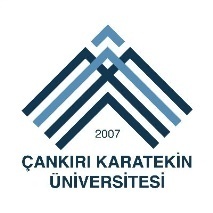 NOM DE L’INSTITUTE-MAIL AdresseInstitut des Beaux-Artsgse@karatekin.edu.trRektörlükEnstitülerBinası, YeniMahalle, 15 TemmuzŞehitlerBulvarıNo:10, 18200 Merkez / ÇANKIRIInstitut des sciences naturellesfbe@karatekin.edu.trRektörlükEnstitülerBinası, YeniMahalle, 15 TemmuzŞehitlerBulvarıNo:10, 18200 Merkez / ÇANKIRIInstitut des Sciences de la Santésagbilens@karatekin.edu.trRektörlükEnstitülerBinası, YeniMahalle, 15 TemmuzŞehitlerBulvarıNo:10, 18200 Merkez / ÇANKIRIInstitut des Sciences Socialessbe@karatekin.edu.trRektörlükEnstitülerBinası, YeniMahalle, 15 TemmuzŞehitlerBulvarıNo:10, 18200 Merkez / ÇANKIRIINSTITUT DES BEAUX-ARTSINSTITUT DES BEAUX-ARTSINSTITUT DES BEAUX-ARTSProgrammeMasterDoctorat.Art et design (turc)40-Art et design (anglais)20-INSTITUT DES SCIENCES NATURELLESINSTITUT DES SCIENCES NATURELLESINSTITUT DES SCIENCES NATURELLESProgrammeMasterDoctorat.Biologie10020Ingénierie Electrique et Electronique30-Physique4020Ingénierie Alimentaire50-Génie Civil40-Chimie (anglais)5020Chimie (turque)10020Ingénierie Chimique4020Mathématiques (anglais)30-Mathématiques (turc)3010Génie Forestier (anglais)20-Génie Forestier (turc)2010Architecture Paysagère20-Agriculture et Sciences de la Vie20-INSTITUT DES SCIENCES DE LA SANTÉINSTITUT DES SCIENCES DE LA SANTÉINSTITUT DES SCIENCES DE LA SANTÉProgrammeMasterDoctorat.Santé Environnementale20-Développement de l’Enfant20-Science Animale Expérimentale20-Soins Infirmiers en Santé Publique40-Soins Infirmiers en Médecine Interne20-Santé et Sécurité au Travail50-Santé des Femmes et Soins Infirmiers de Maternité20-Psychiatrie Infirmière30-Gestion de la Santé20-Parasitologie Vétérinaire20-INSTITUT DES SCIENCES SOCIALESINSTITUT DES SCIENCES SOCIALESINSTITUT DES SCIENCES SOCIALESINSTITUT DES SCIENCES SOCIALESProgrammeMaster                    ( sans thèse)Master (avec these)Doctorat.Banque et Finance-40-Gestion de l’Information et des Documents-2010Géographie-2010Sciences de l’Education-20-Philosophie-4020Économie-4010Administration des Affaires3080-Business Administration (anglais)-50-Sciences Politiques et Administration Publique3040-Sociologie-30-Histoire-4020Sciences Islamiques de Base-80-Langue et Littérature Turques-30-Relations Internationales-50-ANNEE ACADEMIQUE 2020-2021 ANNEE ACADEMIQUE 2020-2021 ANNEE ACADEMIQUE 2020-2021 ANNEE ACADEMIQUE 2020-2021 Frais de scolarité pour l’éducation linguistique de TÖMER (840 heures) *Il peut être offert en ligne en période pandémique.Frais de scolarité pour l’éducation linguistique de TÖMER (840 heures) *Il peut être offert en ligne en période pandémique.Frais de scolarité pour l’éducation linguistique de TÖMER (840 heures) *Il peut être offert en ligne en période pandémique.4 250 TLFrais de scolarité pour tous les instituts par trimestreFrais de scolarité pour tous les instituts par trimestreFrais de scolarité pour tous les instituts par trimestre390 TLPERIODE D’ETE (04.08.2020-04.09.2020)Un étudiant peut inscrire jusqu’à 2 (deux) cours maximum.PERIODE D’ETE (04.08.2020-04.09.2020)Un étudiant peut inscrire jusqu’à 2 (deux) cours maximum.PERIODE D’ETE (04.08.2020-04.09.2020)Un étudiant peut inscrire jusqu’à 2 (deux) cours maximum.400 USD(Pour chaque cours)ScolaritéScolaritéScolaritéScolaritéInstitutMaster sans thèseMaster avec thèseDoctorat.Institut des Beaux-Arts-2500 USD*-Institut des Sciences Naturelles-2500 USD*5000 USD**Institut des Sciences de la Santé-2500 USD*-Institut des Sciences Sociales1500 USD*2500 USD*4000 USD**Pour les étudiants qui s’inscrivent à 2 cours pendant la période estivale1000 USD*2000 USD*4500 USD**3500 USD***Peut être payé en deux versements égaux.**Peut être payé en quatre versements égaux.*Peut être payé en deux versements égaux.**Peut être payé en quatre versements égaux.*Peut être payé en deux versements égaux.**Peut être payé en quatre versements égaux.*Peut être payé en deux versements égaux.**Peut être payé en quatre versements égaux.